Selfie with a king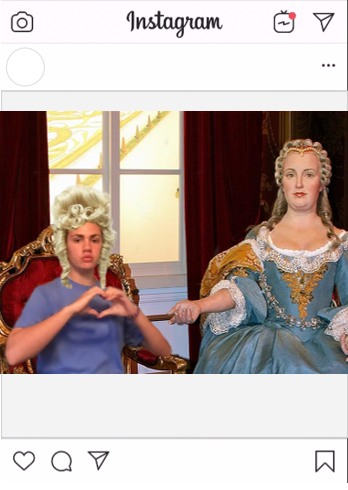 